ПОСТАНОВЛЕНИЕ ГЛАВЫ ГОРОДА ГЛАЗОВА23.06.2017                                                                                 				№ 2/15О назначении публичных слушаний по проектурешения Глазовской городской Думы«О внесении изменений в Правила благоустройства муниципального образования «Город Глазов», утвержденные решением Глазовской городскойДумы от 28.11.2012 №  258 (в ред. от 31.07.2014 № 461, от 28.10.2015 № 18, от 28.09.2016 № 167)»      В целях соблюдения права человека на благоприятные условия жизнедеятельности, в соответствии со статьей 28 Федерального закона от 06.10.2003 № 131-ФЗ «Об общих принципах организации местного самоуправления в Российской Федерации», статьей 14 Устава муниципального образования «Город Глазов», Положением «О порядке организации и проведения публичных слушаний на территории муниципального образования «Город Глазов», утвержденным решением Городской Думы города Глазова от 02.06.2005 № 447,     П О С Т А Н О В Л Я Ю:1. Назначить публичные слушания по проекту решения Глазовской городской Думы  «О внесении изменений в Правила благоустройства муниципального образования «Город Глазов», утвержденные решением Глазовской городской Думы от 28.11.2012 №  258 (в ред. от 31.07.2014 № 461, от 28.10.2015 № 18, от 28.09.2016 № 167)».	2.  Публичные слушания провести двадцатого июля 2017 года, в 18.00 часов, в помещении, расположенном по адресу: Удмуртская Республика, город Глазов, улица Динамо, д.6, конференцзал Администрации города Глазова.3. Ответственным за подготовку и проведение публичных слушаний является Управление жилищно-коммунального хозяйства Администрации города Глазова.    4. Установить, что письменные замечания и предложения, касающиеся проекта, вынесенного на публичные слушания, представляются с 27.06.2017 года по 20.07.2017 года для включения их в протокол публичных слушаний в  Управление жилищно-коммунального хозяйства Администрации города Глазова (427620, г. Глазов, ул. Динамо, д. 6, каб. 121. Часы работы с 08-00 до 12-00, с 13-00 до 17-00, выходной суббота, воскресенье). 5. Проект решения Глазовской городской Думы «О внесении изменений  в Правила благоустройства муниципального образования «Город Глазов», утвержденные решением Глазовской городской Думы от 28.11.2012 № 258 (в ред. от 31.07.2014 № 461, от 28.10.2015 № 18, от 28.09.2016 № 167)» и настоящее постановление подлежат официальному опубликованию.Глава города Глазова	          		         	   	                              О.Н. БекмеметьевПРОЕКТРЕШЕНИЕ
Глазовской городской Думы
 №______________                                                                              ______________2017 годаО внесении изменений в Правила благоустройства муниципального образования «Город Глазов», утвержденные решением Глазовской городской Думы от 28.11.2012 № 258 (в ред. от 31.07.2014 № 461, от 28.10.2015 № 18, от 28.09.2016 № 167)В соответствии с Федеральным законом от 06.10.2003 № 131-ФЗ «Об общих принципах организации местного самоуправления в Российской Федерации», Уставом муниципального образования «Город Глазов», Глазовская городская Дума решает:1.Внести в Правила благоустройства муниципального образования «Город Глазов», утвержденные решением Глазовской городской Думы от  28.11.2012 № 258 (в ред. от 31.07.2014 № 461, от 28.10.2015 № 18, от 28.09.2016 № 167), следующие изменения:	1) В главе 2: пункт 2.8., подпункт 8 пункта 2.10 исключить;           2) В главе 3:             а) пункт 3.3. изложить в следующей редакции: «3.3. Сбор твердых коммунальных отходов в границах муниципального образования «Город Глазов» осуществляется в порядке установленным действующим законодательством.»; б) пункты 3.4., 3.4.1., 3.4.2., 3.4.3., 3.4.4., 3.6., 3.8., 3.9., 3.10., 3.11. исключить;            3) Главу 9 дополнить пунктом 9.1.1. следующего содержания: «9.1.1. Вырубка зеленых насаждений (деревьев и кустарников, в том числе сухостоя) на территории города Глазова осуществляется в соответствии с Административным регламентом по предоставлению муниципальной услуги «Предоставление порубочного билета и (или) разрешения на пересадку деревьев и кустарников», утвержденным Постановлением Администрации города Глазова от 14.04.2016 № 20/6.».2. Настоящее решение подлежит официальному опубликованию.Глава города Глазова	                      О.Н.Бекмеметьев Муниципальное образование «Город Глазов» 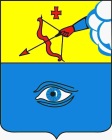  «Глазкар» муниципал кылдытэт